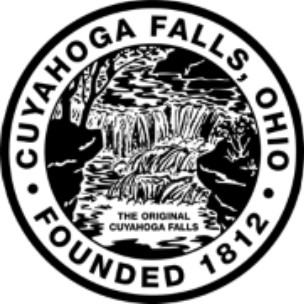 The City of Cuyahoga Falls, Ohio Request for Proposals
____________________________________Residential Senior Snow Removal ProgramIssuedAugust 14, 2017Due September 14, 2017 4:00pmRequest for ProposalsResidential Senior Snow Removal Program

General Information

The City of Cuyahoga Falls, Ohio is soliciting proposals from qualified contractors for the Residential Senior Snow Removal Program. All such proposals must respond to the “Scope of Services” section of the Request for Proposals. Proposals will be accepted until 4:00pm on September 14, 2017 and should be submitted to the following address:

     		The Cuyahoga Falls Community Development Department
  		2310 Second Street
     		Cuyahoga Falls, Ohio 44221
  		Attn: Kelli Crawford-Smith, CDBG/Entitlement Administrator Email – Crawford-Smith@cityofcf.com 

Please submit one (1) hard copy and a .PDF to the addresses listed  above. The contract for these services will be between one lowest and/or best contractor and the City of Cuyahoga Falls. Services will be financed with Community Development Block Grant (CDBG) funds provided to the City by the Department of Housing and Urban Development (HUD) as part of its entitlement grant. Section 3 of the Housing and Urban Development Act of 1968 requires that to the greatest extent feasible, new opportunities for employment arising from this CDBG contract will be provided to low-income persons residing in the Cuyahoga Falls service area. The City is required to follow federal regulations in the procurement of these services. Since the City is seeking a service, which may be available from many qualified providers, it has elected to follow the lowest and/or best competitive price method.  Under this method of selection, the City will receive quotations from interested parties until the date and time printed above. Final selection will be made by the Cuyahoga Falls Community Development Department with approval of the Cuyahoga Falls Board of Control.

The City reserves the right to reject any and all proposals. 


Scope of Services
The City of Cuyahoga Falls is seeking quotations from qualified contractors for the Residential Senior Snow Removal Program. The City will be offering complimentary driveway snow removal vouchers to income qualified seniors 65 and over and disabled residents for the 2017/2018 winter season.  The selected contractor will be provided a list of eligible residents before the 2017/2018 winter season begins. The City anticipates assisting approximately 40 residents this season. Eligible residents will call the contractor directly when they need their drive plowed. It is the contractors’ responsibility to ask the resident for one (1) voucher after the drive is plowed. The homeowner must sign the voucher acknowledging service rendered. Within 12 hours after a call for service, the contractor must guarantee the driveway is plowed. 

It is the contractors’ responsibility to maintain proper documentation on each address such as the date/time of the plow and the voucher. Plowing services are valid at eligible addresses only. Reimbursement shall only occur if the City is presented with supporting documentation in the form of an invoice and signed voucher. 
Contractor is not responsible for snow removal on sidewalks or for providing salt. The contractor is responsible for plowing the driveway edge to edge. 
Only residents with concrete or asphalt drives are eligible. Residents will sign a waiver holding contractor harmless. 
Contractor shall invoice the City at the end of each month for the plows performed that month. An invoice with supporting documentation (signed vouchers) is required in order to be compensated. All invoices and supporting documentation must be emailed to Crawford-Smith@cityofcf.com or hand delivered to the Development Department in care of Kelli Crawford-Smith, CDBG Entitlement Administrator. 
III.	Insurance Requirements
The successful contractor shall procure and maintain during the life of this contract the following insurance: (1) Workmen's Compensation Insurance as required by the State of Ohio for all the employees engaged in work at the site of the project; (2) Comprehensive General Liability Insurance; and (3) Automobile Liability Insurance for all vehicles and equipment in an amount not less than $500,000. 

Contractor must ensure any of its subcontractors maintain the same insurance set forth in the above paragraph.  The contractor shall furnish the City with certificates showing the type, amount, class of operations covered, effective dates and date of expiration of policies. The City of Cuyahoga Falls must be included as an additional insured. Contractor must provide the City with ten (10) days advance written notice in the event the insurance coverage is cancelled or materially modified in any manner.
Coordination

The contract for services will be with the City of Cuyahoga Falls, Ohio. All coordination will be through the Cuyahoga Falls Community Development Department. Proposal Format

The following is a format which should be followed:
Cover letter
Understanding the Scope
This section should demonstrate the contractor’s understanding of the scope of services, summarize the key activities to be undertaken and explain how the City’s needs will be fulfilled. C. Related Experience of the Contractor

This section should discuss the contractor’s previous work on projects similar
in scope and character. References and a client list with a contact person
and telephone number should be provided.  
E. Cost of Analysis

Description of the total cost associated with each address, edge to edge plow and the administration of appropriate documentation based on the aforementioned scope of service. See bid sheet attached. 

Please ensure to return the completed bid form, business owner questionnaire and a copy of valid snow plow permit from the City of Cuyahoga Falls Human Resource Department. Please contact the Human Resource Department for proper permits. Local PreferenceThe City of Cuyahoga Falls shall apply a Local Preference to this invitation as follows:
Proposers having established their principal place of business, defined as a business with a significant economic and physical presence in Cuyahoga Falls for two (2) successive calendar years prior to the Proposal due date, shall be given a local preference of three percent (3%), with an upper limit of ten thousand dollars ($10,000.00), on the their Cost of Service Proposal.(For instance, if a Proposer's Cost of Service proposal is $10,000.00, a local preference would presume that the amount of $9,700.00 had been proposed for purposes of assessing points to the RFP. If chosen, the proposer would be awarded a contract with a $10,000.00 value.) To qualify for local preference, Proposers shall state on the bid form their principal place of business, the business address where work will be administered (post office boxes will not be accepted in lieu of a street address) and the date of establishment. Each Proposer shall have only one principal place of business.Final SectionThe contract to be awarded will be between the City of Cuyahoga Falls and the contractor and must conform to all applicable federal, state and local laws and regulations. All proposals serve as the basis for selecting a contractor. The City of Cuyahoga Falls will exercise its rights to negotiate the terms of the proposal in its best interest to allow the best available price. All questions should be addressed to Kelli Crawford-Smith, CDBG/Entitlement Administrator via e-mail at Crawford-Smith@cityofcf.com . All questions or requests for information must be made in writing and will be answered via email. The City of Cuyahoga Falls is an Equal Opportunity Employer. Section 3, Minority and Women’s Business Enterprises are encouraged to apply.      	The City of Cuyahoga Falls Senior Snow Removal Program Firm/Individual Name __________________________________________Address	______________________________________________________Phone		__________________________Email		__________________________Number of employees available for this program __________Date of establishment if claiming local preference _________________
Snow plowing, edge to edge, per address including maintaining and submitting proper documentation as specified in the RFP.	$____________ per address/per edge to edge plow/per voucherSignature of official authorized to bind the firm/individual to the provisions of the RFP________________________________________			_______________Signature									Date________________________________________			Printed Name	To qualify for local preference, Proposers shall state on the bid form their principal place of business, the business address where work will be administered (post office boxes will not be accepted in lieu of a street address) and the date of establishment. Each Proposer shall have only one principal place of business. Business Owner QuestionsFederal funds are being utilized for this contract. Please answer the following questionsBusiness Owner- Racial/Ethnic Report (enter number from below) ___________
1 – White American2 – Black/African American3 – Asian4 – American Indian/Alaskan Native5 - Native Hawaiian/Other Pacific Islander6 – American Indian/Alaskan Native and White7 – Asian and White8 – Black/African American and White9 - American Indian/Alaskan Native and Black10 - American Indian/Alaskan Native and Black/African American11. Other Multi-racialThe business owner is Hispanic (yes/no)_________The business owner is non- Hispanic (yes/no)________
The business owner is female (yes/no) __________
Prime Contractor Identification Number/EIN _____________________
Section 3 Business (yes/no) __________________Will additional employees be hired to complete this contact (yes/no)________